GRIGLIA DI VALUTAZIONE PER ESPERIMENTI SCIENTIFICI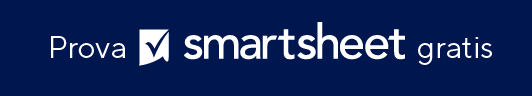 NOME DELLO STUDENTEDATADATARIVISTA DADESCRIZIONE DEL PROGETTODESCRIZIONE DEL PROGETTODESCRIZIONE DEL PROGETTODESCRIZIONE DEL PROGETTODESCRIZIONE DEL PROGETTODESCRIZIONE DEL PROGETTOGRIGLIA DI VALUTAZIONEPUNTEGGIOSCALA DI PUNTEGGIOSCALA DI PUNTEGGIOTOTALEAspettative superate4ECCELLENTEECCELLENTE18 – 20Aspettative soddisfatte3SODDISFACENTESODDISFACENTE16 – 17Standard base soddisfatti2MARGINI DI MIGLIORAMENTOMARGINI DI MIGLIORAMENTO13 – 15Standard base parzialmente soddisfatti1NON ADEGUATONON ADEGUATO0 – 12Standard minimi non soddisfatti0CATEGORIA43210IPOTESI SPERIMENTALEA seconda dello scopo dell'esperimento, la relazione ipotetica tra variabili e risultati previsti è chiara e ragionevole. PROGETTO SPERIMENTALE + MATERIALIHa presentato un'analisi approfondita del problema e ha condotto l'esperimento con cura. Descrive con cura tutti i materiali e l'allestimento usato. Tutte le immagini, gli elementi grafici, i diagrammi, i grafici, i disegni ecc. sono chiari e pertinenti.RACCOLTA DATI + PROCEDUREHa raccolto, registrato e trasmesso i dati in modo preciso e in modo ordinato per riflettere i risultati. Elenca in modo chiaro i vari passaggi per definire tutte le procedure.ANALISIHa raccolto, registrato e trasmesso i dati in modo preciso e in modo ordinato per riflettere i risultati. Elenca in modo chiaro i vari passaggi per definire tutte le procedure.RISULTATI SCIENTIFICI + CONCLUSIONISpiega la soluzione al problema con argomentazioni convincenti. Le fonti bibliografiche sono citate in modo appropriato. Le conclusioni spiegano se i risultati confermano le ipotesi di partenza. Le possibili fonti di errore sono descritte in dettaglio, se applicabili. La lezione ricavata dall'esperimento è illustrata in modo chiaro.TOTALI PARZIALIPUNTEGGIO TOTALEDICHIARAZIONE DI NON RESPONSABILITÀQualsiasi articolo, modello o informazione sono forniti da Smartsheet sul sito web solo come riferimento. Pur adoperandoci a mantenere le informazioni aggiornate e corrette, non offriamo alcuna garanzia o dichiarazione di alcun tipo, esplicita o implicita, relativamente alla completezza, l’accuratezza, l’affidabilità, l’idoneità o la disponibilità rispetto al sito web o le informazioni, gli articoli, i modelli o della relativa grafica contenuti nel sito. Qualsiasi affidamento si faccia su tali informazioni è pertanto strettamente a proprio rischio.